Муниципальное бюджетное общеобразовательное учреждениеДмитровского района Орловской области«Малобобровская основная общеобразовательная школа»303255, Россия, Орловская область, Дмитровский район,  с. Малое Бобровоshkola.malobobrovskaja@yandex.ru        malobobrschool.lbihost.ru       (48649)2-31-32ИНН/КПП 5707002883/570701001       ОГРН 102570125626Принято педагогическим советом                                                                                   Утверждено:МБОУ « Малобобровская  ООШ»                                                        Директор МБОУ « Малобобрвская ООШ»Протокол № 2 от 02.11.2020г                                                                                 ___________ Е.А. Васильева                                                                                                                             Приказ № 63 от 02.11. 2020г.Положениео порядке приема граждан на обучение пообразовательным программам начального общего, основного общего образования вМуниципальное бюджетное общеобразовательное  учреждение Дмитровского района, Орловской области« Малобобровская основная общеобразовательная школа»1.	Общие положения1.1. Настоящее Положение о порядке приема на обучение по основным общеобразовательным программам (далее – Положение) в Муниципальное бюджетное	общеобразовательное	учреждение  Дмитровского района Орловской области «Малобобровская	основная общеобразовательная школа»  (далее – Учреждение) регламентирует прием граждан Российской Федерации, для обучения по основным общеобразовательным программам начального общего, основного общего образования (далее - основные общеобразовательные программы).1.2. Прием в Учреждение осуществляется в соответствии с: - Конституцией Российской Федерации;- Федеральным законом "Об образовании в Российской Федерации» № 273-ФЗ (с изменениями и дополнениями);- Приказом Министерства просвещения РФ от 2 сентября 2020 г. № 458 "Об утверждении Порядка приема на обучение по образовательным программам начального общего, основного общего и среднего общего образования";-Постановление Правительства Орловской области от 22.06.2020г №472 «Об утверждении Положения о случаях и порядке организации индивидуального отбора при приѐме либо переводе в государственные и муниципальные	образовательные	организации,	расположенные	на территории Орловской области, для получения основного общего и среднего общего	образования	с	углубленным	изучением	отдельных	учебных предметов или профильного обучения» с изменениями от 15.10.2020г №636;;- Уставом Учреждения.1.3.	Получателями	государственной	услуги	являются	граждане Российской Федерации, иностранные граждане, лица без гражданства на равных основаниях (по очной форме обучения - как правило, дети в возрасте от 6 лет 6 месяцев до 18 лет; по очно-заочной, заочной формам обучения предельный возраст обучающихся не ограничивается), если иное не предусмотрено федеральным законодательством Российской Федерации или международными договорами Российской Федерации.2.	Порядок приема граждан в образовательное Учреждение2.1. Порядок приема на обучение по основным общеобразовательным программам обеспечивает прием	граждан РФ, которые имеют право на получение общего образования соответствующего уровня, если иное не предусмотрено Федеральным законом, а также прием в Учреждение граждан (далее – закреплѐнные лица), имеющих право на получение общего образования соответствующего уровня и проживающих на территории, закрепленной за Учреждением (далее - закрепленная территория).2.2. Закрепленным лицам может быть отказано в приеме только по причине отсутствия свободных мест в Учреждении.В случае отказа в предоставлении места в Учреждении родители (законные представители) для решения вопроса об устройстве ребенка в другое учреждение	могут	обратиться	в	органы	Управления	образования администрации Дмитровского района.2.3. Прием закрепленных лиц в Учреждение	осуществляется без вступительных испытаний (процедур отбора).2.4. С целью ознакомления родителей (законных представителей) обучающихся	с	уставом	Учреждения,	лицензией	на	осуществление образовательной деятельности, со свидетельством о государственной аккредитации Учреждения, распорядительным актом органа муниципального образования о закрепленной территории (далее - распорядительный акт), издаваемым не позднее 15 марта текущего года и гарантирующим прием всех закрепленных лиц и соблюдение санитарных норм и правил, другими документами, регламентирующими организацию образовательного процесса, Учреждение размещает копии указанных документов на информационном стенде и в сети Интернет на официальном сайте Учреждения.2.5. С целью проведения организованного приема в первый класс закрепленных лиц Учреждение не позднее 10 дней с момента издания распорядительного	акта	размещает	на	информационном	стенде,	на официальном сайте Учреждения, в средствах массовой информации (в том числе электронных) информацию о количестве мест в первых классах; о наличии свободных мест в первых классах для приема детей, не проживающих на закрепленной территории, не позднее 5 июля текущего года.2.6. В первоочередном порядке предоставляются места:- детям, указанным в абзаце втором части 6 статьи 19 Федерального закона от 27 мая 1998 г. № 76-ФЗ "О статусе военнослужащих", по месту жительства их семей;- детям, указанным в части 6 статьи 46 Федерального закона от 7 февраля 2011 г. № 3-ФЗ "О полиции", детям сотрудников органов внутренних дел, не являющихся сотрудниками полиции;- детям, указанным в части 14 статьи 3 Федерального закона от 30 декабря 2012 г. № 283-ФЗ "О социальных гарантиях сотрудникам некоторых федеральных органов исполнительной власти и внесении изменений в законодательные акты Российской Федерации".2.7. Прием на обучение в общеобразовательную организацию проводится на принципах равных условий приѐма для всех поступающих, за исключением лиц, которым в соответствии с Федеральным законом предоставлены особые права (преимущества) при приѐме на обучение.2.8. Проживающие в одной семье и имеющие общее место жительства дети	имеют	право	преимущественного	приема	на	обучение	по образовательным	программам	начального      общего      образования      в образовательную организацию, в которой обучаются их братья и (или) сестры.2.9. Дети с ограниченными возможностями здоровья принимаются на обучение по адаптированной образовательной программе начальногообщего, основного общего и среднего общего образования (далее -адаптированная образовательная программа) только с согласия их родителей (законных представителей) и на основании рекомендаций психолого-медико-педагогической комиссии.2.10. Прием в Учреждение осуществляется в течение всего учебного года при наличии свободных мест.2.11. Прием граждан в Учреждение осуществляется по личному заявлению родителей (законных представителей) ребенка или поступающего при предъявлении документа, удостоверяющего личность. (Приложение 1)2.13. Заявление о приеме на обучение и документы для приема на обучение, подаются одним из следующих способов:- лично в Учреждение;- через операторов почтовой связи общего пользования заказным письмом с уведомлением о вручении;-	в	электронной	форме	(документ	на	бумажном	носителе, преобразованный	в	электронную     форму     путем     сканирования	или фотографирования с обеспечением машиночитаемого распознавания его реквизитов) посредством электронной почты Учреждения или электронной информационной системы Учреждения, в том числе с использованием функционала официального сайта Учреждения в сети Интернет или иным способом с использованием сети Интернет;- с использованием функционала (сервисов) региональных порталов государственных и муниципальных услуг, являющихся государственными информационными	системами	субъектов	Российской	Федерации, созданными органами государственной власти субъектов Российской Федерации (при наличии).Учреждение	осуществляет	проверку	достоверности	сведений, указанных	в	заявлении	о	приеме	на     обучение,	и	соответствия действительности     поданных     электронных     образов     документов.	При проведении     указанной	проверки     Учреждение	вправе     обращаться	к соответствующим	государственным      информационным      системам,      в государственные (муниципальные) органы и организации.2.14. Родители (законные представители) ребенка, являющегося иностранным гражданином или лицом без гражданства, дополнительно предъявляют заверенные в установленном порядке копии документа, подтверждающего родство заявителя (или законность представления прав учащегося), и документа, подтверждающего право заявителя на пребывание в Российской Федерации.Иностранные граждане и лица без гражданства, в том числе соотечественники за рубежом, все документы представляют на русском языке или вместе с заверенным в установленном порядке переводом.2.15 Факт ознакомления родителей (законных представителей) ребенка, в том числе через информационные системы общего пользования, с лицензией на осуществление образовательной деятельности, свидетельством о государственной аккредитации, уставом, основными образовательными программами, режимом работы Учреждения фиксируется в заявлении оприеме и заверяется личной подписью родителей (законных представителей) ребенка.Подписью	родителей	(законных	представителей)	учащегося фиксируется также согласие на обработку их персональных данных и персональных данных ребенка в порядке, установленном законодательством Российской Федерации. (Приложение 2)2.16. Руководитель Учреждения издаѐт распорядительный акт о приѐме на обучение ребѐнка или поступающего в течении 5 рабочих дней после приѐма заявления о приѐме на обучение и представленных документов, за исключением случая, предусмотренного пунктом 3.4.настоящего Порядка.3.	Порядок приема детей в первый класс общеобразовательного учреждения3.1. В первый класс принимаются дети, достигшие на 1 сентября текущего года возраста 6,5 – 7 лет при отсутствии противопоказаний по состоянию здоровья, но не позже достижения ими возраста 8 лет.3.2. Учредитель образовательного учреждения вправе разрешить прием детей в образовательное учреждение для обучения в более раннем или более позднем возрасте. В соответствии с «Гигиеническими требованиями к условиям	обучения	в	общеобразовательных	учреждениях	СанПиН 2.4.2.2821-10 обучение детей, не достигших шести лет шести месяцев к началу учебного года, следует проводить с соблюдением всех гигиенических требований по организации пребывания детей шестилетнего возраста.3.3.	Для приѐма детей	в первый	класс родители	(законные представители) предоставляют следующие документы:- заявление родителей (законных представителей) о приѐме в первый класс;- копию свидетельства о рождении ребенка (с предъявлением подлинника документа);- копию документа, удостоверяющего личность родителя (законного представителя) ребенка;-	копию	документа,	подтверждающего	установление	опеки	и попечительства (при необходимости);- копию документа о регистрации ребенка или поступающего по месту жительства или по месту пребывания на закрепленной территории или справку о приеме документов для оформления регистрации по месту жительства (в случае приема на обучение ребенка или поступающего, проживающего на закрепленной территории, или в случае использования права преимущественного приема на обучение по образовательным программам начального общего образования);- справку с места работы родителя (законного представителя) ребенка (при наличии права первоочередного приема на обучение);- копию заключения психолого- медико-педагогической комиссии (при наличии).Родители (законные представители) детей имеют право по своему усмотрению представлять другие документы, в том числе медицинское заключение о состоянии здоровья ребенка.первоочередной или преимущественный прием, а также проживающих на закрепленной территории,	Учреждение осуществляет прием детей, не проживающих на закрепленной территории, ранее 6 июля текущего года.3.5.Документы,	представленные	родителями	(законными представителями) детей, регистрируются в журнале приема заявлений. После регистрации	заявления     родителям	(законным	представителям)	детей выдается расписка в получении документов, содержащая информацию о регистрационном номере заявления о приеме ребенка в Учреждение, о перечне	представленных     документов.     Расписка     заверяется     подписью должностного лица Учреждения, ответственного за прием документов, и печатью Учреждения. (Приложение 3)3.6. На каждого ребенка, зачисленного в учреждение, заводится личное дело, в котором хранятся все сданные при приеме и иные документы.4.	Условия организации приѐма в 2-9 классы.4.1. При приѐме во 2-9 классы родители (законные представители) ребѐнка или поступающий представляют в Учреждение следующие документы:права преимущественного приема на обучение по образовательным программам начального общего образования);- справку с места работы родителя (законного представителя) ребенка (при наличии права первоочередного приема на обучение);- копию заключения психолого-медико-педагогической комиссии (при наличии)4.2.	Документы,	представленные	родителями	(законными представителями) регистрируются через секретариат школы в журнале приѐма заявлений. Заявителю выдается расписка в установленной форме о приеме документов (Приложение №5).4.3. Учреждение уведомляет родителей (законных представителей ) обучающегося о приятном решении в течении 5 рабочих дней с момента принятия решения.5.	Ответственность сторон.5.1. Руководитель Учреждения несет персональную ответственность за прием детей.5.2. Родители (законные представители) несут ответственность за своевременное	предоставление	всех	необходимых	документов	для поступления ребенка в Учреждение.Положение рассмотрено на заседании Управляющего Совета школыПриложение 1Директору муниципального бюджетного общеобразовательного учреждения Дмитровского района Орловской области «Малобобровская основная общеобразовательная школа »Васильевой Е.А                                                                                           ___________________________________                                                                                         ___________________________________                                                                                                                                            (ФИО родителя)                                                                                     паспорт: __________№ _______________                                                                                        выдан ______________________________                                                                                        ___________________________________                                                                                       ___________________________________ заявление.Прошу Вас зачислить в _______ класс МБОУ «Малобобровская ООШ»  моего ребенка (сына, дочь) _________________________________________________________________________________________________________________________,(ФИО ребенка)________________________________________________________________________________,(дата и место рождения)________________________________________________________________________________.(адрес места жительства ребенка)Язык образования – ___________________________. Прошу организовать для моего ребёнка изучение предметов предметных областей «Родной язык и литературное чтение на родном языке» и «Родной язык и родная литература» на родном __________________ языке на период обучения в муниципальном бюджетном общеобразовательном учреждении Дмитровского района Орловской области «Малобобровская ООШ». Прошу предоставить услугу «Электронный журнал, электронный дневник». Сведения о родителях: Мать: 1. ФИО ______________________________________________________________________ 2. Адрес места жительства ______________________________________________________ 3. Контактные телефоны, e-mail__________________________________________________ Отец: 1. ФИО ______________________________________________________________________ 2. Адрес места жительства ______________________________________________________ 3. Контактные телефоны, e-mail__________________________________________________ Дополнительно сообщаю:       имеется право на внеочередной, первоочередной или преимущественный прием. __________________________________________________________________________________________________________________________________________________________(документ, подтверждающий право)        требуется обучение по АООП НОО (ОО) _______________________________________								    (вариант программы)         требуется создание специальных условий _______________________________________________________________________________________________________________________________________________________________________________________________(указать условия)        изучаемый иностранный язык _______________________________________________        второй иностранный язык ___________________________________________________          С Уставом муниципального бюджетного общеобразовательного учреждения Дмитровского района Орловской области  «Малобобровская основная общеобразовательная школа», лицензией на осуществление образовательной деятельности, свидетельством о государственной аккредитации Учреждения, с образовательными программами и другими документами, регламентирующими организацию и осуществление образовательной деятельности, права и обязанности обучающихся ________________________. ___________ / ___________________                 (подпись) (расшифровка) Даю согласие на обработку персональных данных (своих и ребенка), содержащихся в данном заявлении и прилагаемых документах, в порядке, установленном законодательством Российской Федерации. «____» __________ 202   г. ___________ / ___________________                (подпись) (расшифровка)К заявлению прилагаю (отметить нужное):копия паспорта или другого документа (_________________________), удостоверяющего личность заявителя;копия свидетельства о рождении ребёнка  или документа о родстве;копия документа о регистрации ребёнка по месту жительства или месту пребывания на закреплённой территории или справка о приёме документов для регистрации по месту жительства;справка с места работы родителя или законного представителя (в случае, если ребёнок претендует на приём  вне очереди и в первую очередь);копия заключения  ПМПК;личное дело обучающегося (для поступающих  во 2-9 классы);другие документы (указать):_____________________________________________________________________________________________________________________________________________________________________________________________________________________________________Приложение 2Распискао приеме документов в 1–й классМБОУ «Малобобровская ООШ»Выдана_______________________________________________________________________ ФИО родителя (законного представителя)Регистрационный № заявления о приеме ребенка _________Перечень представленных документов:Консультацию и справочную информацию по приему в 1 класс можно получить по телефону 2-31-32 или на официальном сайте школы.Документы принял _____________________ /______________________/ подпись	ф.и.о.«____» ________________20___ г.Приложение 3СОГЛАСИЕна обработку персональных данныхсело Малое Боброво	«___» ___________________ 20__г.Я,_____________________________________________________________________, (Ф.И.О)_________________________ серия _______ № _______ выдан _______________________ (вид документа, удостоверяющего личность)_____________________________________________________________________________, (когда и кем)проживающий(ая) по адресу: _____________________________________________________________________________,настоящим даю свое согласие на обработку моих персональных данных и персональных данных моего(ей) _____________________________________________________________________________(ФИО сына, дочери)_________________________ серия _______ № _______ выдан _______________________ (вид документа, удостоверяющего личность)_____________________________________________________________________________, (когда и кем)проживающего(ей) по адресу:____________________________________________________ _____________________________________________________________________________, Оператору, Муниципальному бюджетному общеобразовательному учреждению Дмитровского района Орловской области «Малобобровская основная общеобразовательная школа» расположенному: Орловская область Дмитровскийрайон, село Малое Боброво, д.80, тел.(48649)2-31-32. ОГРН 10257012562; ИНН 5707002883; КПП 570701001 и подтверждаю, что, давая такое согласие, я действую своей волей и в своих интересах.Согласие даѐтся мною для целей:-	учет	детей,	подлежащих	обязательному	обучению	в	образовательном учреждении;- соблюдение порядка и правил приема в образовательное учреждение граждан, проживающих	на данной территории и имеющих право на получение образования соответствующего уровня;- индивидуальный учет результатов освоения обучающимися образовательных программ, а также хранение в архивах данных об этих результатах на бумажных и/илиэлектронных носителях;- учет реализации права обучающихся на получение образования в соответствии с государственными образовательными стандартами в форме самообразования, экстерната, на обучение в пределах этих стандартов по индивидуальным учебным планам- учет обучающихся, нуждающихся в социальной поддержке и защите;- учет подростков, нуждающихся в особых условиях воспитания и обучения и требующих специального педагогического подхода, обеспечивающего их социальную реабилитацию, образование и профессиональную подготовку;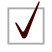 и распространяется на следующую информацию: (отметить	)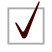 II. Подтверждаю свое согласие на следующие действия с указанными выше персональными даннымиНастоящее согласие предоставляется на осуществление любых действий в отношении моих персональных данных и персональных данных моего (ей) _____________(сына, дочери) являющегося(ейся) учеником МБОУ «Малобобровская ООШ», которые необходимы или желаемы для достижения указанных выше целей, включая (без ограничения) сбор, систематизацию, накопление, хранение, уточнение (обновление, изменение), использование, распространение (в том числе передача), обезличивание, блокирование, уничтожение, а также осуществление любых иных действий с моими	персональными данными с учетом федерального законодательства.В случае неправомерного использования предоставленных мною персональных данных согласие отзывается моим письменным заявлением.Данное согласие действует с «___» ________ 20__ года на весь период обучения в МБОУ «Малобобровская ООШ». __________________________________________________________________(Ф.И.О., подпись лица, давшего согласие)Приложение №4 Заявлениео приеме на обучение во 2-9 классыДиректору Муниципального бюджетного общеобразовательного учреждения Дмитровского района Орловской области «Малобобровская основная общеобразовательная школа» _______________________________________(Ф.И.О. директора) родителя (законного представителя) или поступающегоФамилия _______________________________ Имя ___________________________________ Отчество _______________________________Место регистрации:Населенный пункт_______________________ Улица _________________________________ Дом ______ корп. _____ кв. ______ЗАЯВЛЕНИЕПрошу принять: моего ребенка (сына, дочь), поступающего__________________________ _____________________________________________________________________________(фамилия, имя, отчество) _____________________________________________________________________________________________ (дата, место рождения) _________________________________________________________________________________________________________________________________________________________________________________________________________________ (адрес места жительства ребенка)в ____ «___» класс Вашей школы в форме обучения: очной, очно-заочной, семейного образования, самообразования. (нужное подчеркнуть).Язык обучения ________________________.Родной язык ________________________________________,Изучаемый иностранный язык___________________________________________________Сведения о родителях:Мать: ________________________________________________________________________ _____________________________________________________________________________ ________________________________________________________________(ФИО, адрес места жительства, номер телефон, адрес эл. почты)Отец: ________________________________________________________________________ _____________________________________________________________________________ _____________________________________________________________________________(ФИО, адрес места жительства, номер телефона, адрес эл. почты) _________________________________________________________________________________________ сведения о наличии права первоочередного или преимущественного приема _________________________________________________________________________________________ сведения о потребности ребенка в обучении по АОП или в создании специальных условийСогласие родителя (законного представителя) или поступающего	на обучение по адаптированной образовательной программе ___________________________(подпись)С Уставом школы, свидетельством об аккредитации, лицензией на право ведения образовательной деятельности, основными образовательными программами и другими документами, регламентирующими организацию и осуществление образовательной деятельности, правами и обязанностями обучающихся МБОУ «МалобобровскаяООШ» ознакомлен(а)________________________(подпись)Предоставляю свои персональные данные и персональные данные моего ребенка и даю согласие на их обработку __________________________(подпись)Не возражаю против проверки представленных мною данных._______________	____________________________ «____» _____ 20_____ года (подпись)                                 (расшифровка подписи)_______________	____________________________ «____» _____ 20_____ года (подпись)                                 (расшифровка подписи)Приложение №5Распискао приеме документов во 2-9 классМБОУ «Малобобровская основная общеобразовательная школа» Выдана_______________________________________________________________________ ФИО родителя (законного представителя)Регистрационный № заявления о приеме ребенка _________ Перечень представленных документов:Консультацию и справочную информацию по приему в Учреждение можно получить по телефону 8 (48649)2-31-32. или на официальном сайте школы.Документы принял ___________________ /_________________________________/ подпись	ф.и.о.«____» ________________20___ г.- заявление о приѐме (Приложение №4);- копию документа, удостоверяющего личность родителя (законного представителя) ребенка или поступающего;копию свидетельства о рождении ребенка или документа, подтверждающего родство заявителя;- копию документа, подтверждающего установление опеки или попечительства (при необходимости);копию документа о регистрации ребенка или поступающего по месту жительства или по месту пребывания на закрепленной территории или справку о приеме документов для оформления регистрации по месту жительства (в случае приема на обучение ребенка или поступающего, проживающего на закрепленной территории, или в случае использования- копию документа, удостоверяющего личность родителя (законного представителя) ребенка или поступающего;копию свидетельства о рождении ребенка или документа, подтверждающего родство заявителя;- копию документа, подтверждающего установление опеки или попечительства (при необходимости);копию документа о регистрации ребенка или поступающего по месту жительства или по месту пребывания на закрепленной территории или справку о приеме документов для оформления регистрации по месту жительства (в случае приема на обучение ребенка или поступающего, проживающего на закрепленной территории, или в случае использования№ДокументыНаличиеп/п1.заявление2.копия свидетельства о рождении ребенка3.копия документа о регистрации ребенка или поступающего по месту жительства или по месту пребывания на закрепленной территории или справка о приеме документов для оформления регистрации по месту жительства4.копия заключения психолого-медико-педагогической комиссии5.копия документа, подтверждающего установление опеки и попечительства6.копия документа, удостоверяющего личность родителя (законного представителя) ребенка7.справку с места работы родителя (законного представителя) ребенка (при наличии права первоочередного приема на обучение)8.Сбор персональных данныхСистематизацию персональных данныхНакопление персональных данныхХранение персональных данныхУточнение (обновление, изменение) персональных данныхИспользование персональных данныхРазмещение в Интернет№ п/пДокументыНаличие1.заявление2.копия свидетельства о рождении ребенка или паспорта поступающего3.копия документа о регистрации ребенка или поступающего по месту жительства или по месту пребывания на закрепленной территории или справка о приеме документов для оформления регистрации по месту жительства4.копия документа, подтверждающего установление опеки и попечительства5.справку с места работы родителя (законного представителя) ребенка (при наличии права первоочередного приема на обучение)6.7.